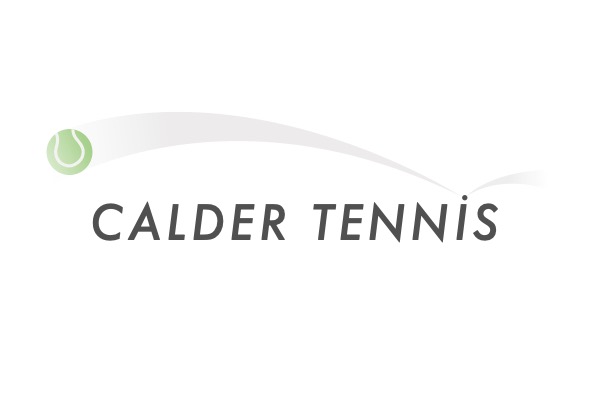 Nelson Lawn Tennis Club – Term 1 2021 Junior Coaching ProgrammesAge			Group				Time 			PriceTerm 1 2021 Programmes will run for 6 weeks starting the week of Monday 8th February.Monday Programmes – Starting February 8th, 20215 – 8 years 		Red Level Hotshots		3.30 – 4.15pm	$50.00 per term8 – 10 years		Orange Level Hotshots	4.15 – 5.15pm 	$70.00 per termAbility		Competitive Player		5.15 – 6.45pm	$100.00 per term Tuesday – Hotshots Programmes – Starting February 9th, 20218 – 10 years		Orange Level Hotshots	3.30 – 4.30pm 	$70.00 per term10 – 12 years		Green Level Hotshots	4.30 – 5.30pm	$70.00 per term 13 – 18 years		Teenagers 			5.30 – 6.30pm	$70.00 per termWednesday – Junior Coaching Programmes – Starting February 10th, 20213 – 5 years 		Blue Level Hotshots		3.15 – 3.45pm	$50.00 per term5 – 8 years 		Red Level Hotshots		3.45 – 4.30pm	$50.00 per termAbility		Competitive Player		4.30 – 6pm		$100.00 per termAll coaching starts back Monday February 8th, 2021. Monday 8th February is a public holiday but programs will still continue to run that afternoon/eveningAll children participating in a Calder Tennis coaching program except community play courses have to be an active member of Nelson Lawn Tennis Club. Online memberships are available via the Nelson Lawn Tennis Club website http://www.clubspark.kiwi/nelsonlawntennisclub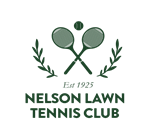 PAYMENTSAll coaching payments are to be made to:Calder Tennis12-3158-0081350-00COMMUNITY PLAY COURSES (Beginner only) - Community Play is fantastic as an introduction to tennis and the tennis club, or as a way for children who have regular coaching to actually PLAY the game and improve through fun. Calder Tennis offer community play courses to all beginners aged 3-12 years. If your children enjoys there first experience then they can continue through there hotshots journey. This is a beginner programme run for 6 weeks by experienced community play delivers. HOTSHOTS COURSES – Hotshots tennis coaching is a very high quality development programme for children. Often Tennis Hot Shots coaching is user-pay, with low coach to child group ratios where children learn in a small group with others at a very similar level to them. Children who have complete a term in a community play course will then continue through the Hotshots pathway. Hotshots programmes are an 8 week course run by qualified TNZ coaches. All participants must be an active club member of Nelson Lawn Tennis Club.DEVELOPMENT & COMPETITIVE COURSES – (Intermediate to advanced players) Development and competitive juniors are to be selected for these groups as we run by ability in these trainings. Children training in these squads have a good understanding to the game and play competitive interclub and are often selected in Nelson Bays rep fixtures. All participants must be an active club member of Nelson Lawn Tennis Club. Groups can have 1 or 2 qualified coaches dependent on numbers.